STUDENT SATISFACTION SURVEY QUESTIONNAIRE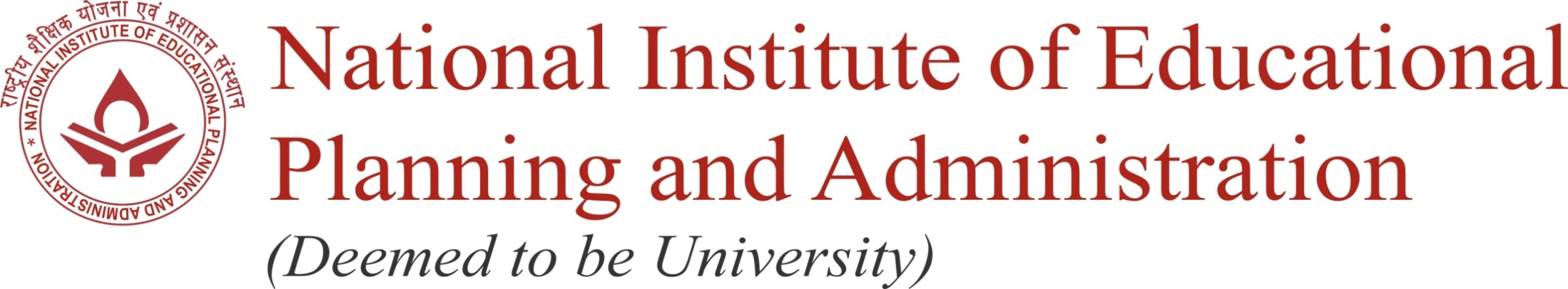 NATIONAL RESOURCE CENTRE FOR EDUCATIONNATIONAL INSTITUTE OF EDUCATIONAL PLANNING AND ADMINISTRATIONDecember 2018DeclarationThe objective of Survey is to understand the students’ point of view and satisfaction on some important parameters to guide the future of Higher Education. It is expected to provide accurate information for the good Higher Education system, which is responsive to students. The contents of the Questionnaire will be used purely for research and dissemination of students’ views and will be kept confidential. Table of ContentName of the Institution:______________________________________________________i. State (drop down menu) ____________  ii. College (01)   University (02) (one option for tick)iii. Discipline/ Subject/ Stream (drop down menu)01. Arts02. Education03. Law04. Home Science05. Engineering & Technology06. Medical Science07. Agriculture & allied08. Science 09. IT & Computer10. Language  11. Social Sciences12. Commerce13. Management14. Othersiv. Name of the student _____________(generate three digit code)  v. Age	: _______________vi. Gender	:  M (1) F (2) TG (3)	vii. Course/ Programme:  UG (1) PG(2)  M. Phil(3)  Ph.D(4)  Integrated(5)viii. Year: I (1)  II (2)  III (3)  IV (4) V(5) ix. Semester (if applicable) I (1) II (2)     x. Nationality: Indian (1) Others (2)		xi. Social Category	: GEN (1) OBC (2) SC (3) ST (4)xii. Religion  	:  Hindu (1) Muslim (2) Sikh (3) Christian (4) Buddhist (5) Jain (6) Other (7)xiii. Management type: Govt. (1) Govt. Aided (2) Private (3)xiv. Type of University: State University (1) Central University (2) Private University (3) 	xvi. Total fees paid per Annum (drop down menu): Less than 2 thousand (1) 2-5 thousand (2) 5-10 thousand (3) 10-20 thousand (4) 20-50 thousand (5) 50- 1 Lakh (6) 1Lakh & above (7)1.1 Family Details:1.2 Medium of Instruction:School:						College presently studyingEnglish 					English Hindi 						Hindi Regional Language (specify)			Regional Language (specify)1.3 Place of education up to secondary level (Class X): Rural school (1) Urban school (2)2.1 Why did you choose the college? Near to home (1) Reputation (2) Affordability of fee (3) No other option available (4) 2.2. How much satisfied are you with the admission process of your institution?3.1. How much are you satisfied with your teachers?4.1. What is your satisfaction on teaching methods/techniques used in your institution?4.2. Are you satisfied with the examinations and evaluation process in your institution?4.3. How do you evaluate yourself regarding satisfaction from your institution?5.1. Are you satisfied with the campus facilities available on your campus?5.2. Are you satisfied with the institutional governance?6.1. Are you satisfied with the initiatives taken by your institution for enhancing the employability of the course?7.1. Are you satisfied with the opportunities in your institution to enhancing the capabilities?9.1. Are you satisfied with the democratic environment/atmosphere in your institution?10.1 Which is the most serious problem in your institution? (Tick only one) i. Admission process (1)ii. Quality of teachers (2)iii. Examination system (3)iv. Syllabus updating (4)v. Governance in your institution (5)vi. Technological up gradation (6)vii. Practical skill/ knowledge (7)11.1 Are you satisfied with the research environment in your institution? (To be filled by M.Phil/ Ph.D students)Sl. No.Objectives1Socio – Economic Background2Admissions3Teachers4Teaching Methods, Examination and Graduate Outcome5Campus Life and Governance of Students6Skills and Employability7Enhancing Students’ Capabilities8Students Representation9Policy awareness10.Views and Problems 11.Research Culture & EnvironmentGive code1-Illiterate 2-Literate but up to primary3- Above primary & up to secondary education (X Class)4- Above secondary and up to graduate5-Post Graduate and above Give code1- Professional/ Technical2- Administrative/ Managerial3- Clerical4- Sales & Services5-Farming & related6- LaborerGive code1-Government employee2-Private employee3- Self employedGive code1-Less than 5 thousand 2-5-10 thousand3-10-20 thousand4.20-50 thousand5. 50 thousand & aboveLevel of EducationOccupationNature of employmentIncome (Per month)FatherMotherSl. NoRolesHighly Dissatisfied DissatisfiedPartially SatisfiedSatisfiedHighly Satisfieda.Availability of Information in prospectus or institution websiteb.Guidance in the choice of subjects in institutionc.Fees Payment Procedured.Fair selection criteria in admissionSl. NoRolesHighly Dissatisfied DissatisfiedPartially SatisfiedSatisfiedHighly Satisfieda.Subject Knowledgeb.Teaching Abilityc.Regularity/ Punctualityd.Fair as evaluator/examinere.Mentor / Role Model and GuideSl. NoMethodsHighly Dissatisfied DissatisfiedPartially SatisfiedSatisfiedHighly Satisfieda.Lecturesb.ICT Based Teaching (PPT/videos etc.)c.Extra coaching/ classesd.Seminars/Group Discussione.Assignments / Project work f.Practical classes (If applicable in your subject)Sl. NoMethodsHighly Dissatisfied DissatisfiedPartially SatisfiedSatisfiedHighly Satisfieda.The pattern of Question Papersb.Practical / External Viva Examinations (If applicable in your subject)c. Internal evaluation dExternal evaluation (If applicable in your subject)e.Timely Declaration of ResultsfGrading / Marking Systemg.Reassessment / Re-evaluation  Process Sl. NoSelf-AssessmentsHighly Dissatisfied DissatisfiedPartially SatisfiedSatisfiedHighly Satisfieda.Level of Knowledge Gainedb.Skills Gained (Life /Soft /Practical)c.EmployabilitySl. NoParticularsHighly Dissatisfied DissatisfiedPartially SatisfiedSatisfiedHighly Satisfieda.Library b.Laboratory c.Sports and gamesd.Smart classroomse.Toiletsf.Drinking Waterg.Hostelh.Canteen i.Transport Facility j.Medical Facilityk.Banking facility/ ATMl.Supportive Campus for Differently Abledm.Earn While You Learn Facilityn.Common Roomo.Student’s Grievance Redressal Cellp.Cleanliness of the campusSl. NoParticularsHighly Dissatisfied DissatisfiedPartially SatisfiedSatisfiedHighly Satisfieda.Timely response to your applicationb.Information Services/Easy Access to Officialsc.Cooperation of Administrative/Support/ Security Staffd.Institutional LeadershipSl. NoParticularsHighly SatisfiedSatisfiedPartially SatisfiedDissatisfiedHighly Dissatisfieda.Career Counselingb.Placement Cellc.Training and InternshipSl. NoOpportunities in Your InstitutionHighly Dissatisfied DissatisfiedPartially SatisfiedSatisfiedHighly Satisfied1.Discussion in the Classroom2.Activities Like Theatre, Art, Painting, Music3.Sports and Games4.Open Discussion on Public Issues5.Interaction With Scholars and Eminent Personalities6.Campus Environment7.Social Outreach Activities (NSS/NCC etc.)Sl. NoParticularsHighly Dissatisfied DissatisfiedPartially SatisfiedSatisfiedHighly Satisfied1.Student Representation in Departmental Committees and Bodies2.Fair and regular student Body Elections3.Student Representation in Cultural /Sports Committees 4.Functioning of the Student Alumni Association.AwarenessYes (1)No (2)a.Whether student council election is held?b.Are you aware of Anti-Ragging cell in your institution?c.Are you aware of Sexual Harassment cell in your institution?d.Are you aware of IQAC (Internal Quality Assurance Cell) in your institution?e. Are you aware of Equal Opportunity Cell in your institution?f.Whether option for SWAYAM / MOOC / Online Courses exists in your institution?g.Are you aware of Credit System (CBCS) in your institution?h.Are you aware of Student Counseling Centre in your institution?i.Do you want student elections to be held in your institution?Sl. NoMethodsHighly Dissatisfied DissatisfiedPartially SatisfiedSatisfiedHighly Satisfieda.Research facilityb.Research Culturec.Support to Students for Getting Patent Rights (If applicable)d.Quality of supervision/ guidee.Quality of courseworkf.Timely disbursement  of scholarship